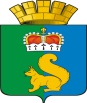  ПОСТАНОВЛЕНИЕАДМИНИСТРАЦИИ ГАРИНСКОГО ГОРОДСКОГО ОКРУГА                  В целях создания условий для своевременной и качественной подготовки             отдыха детей и их оздоровления к летней оздоровительной кампании 2024 года,    руководствуясь Уставом Гаринского городского округа,        ПОСТАНОВЛЯЮ:      1.Утвердить план основных мероприятий (дорожную карту) по подготовке и       проведению детской оздоровительной кампании в 2024 году в Гаринском городском округе (приложение № 1).      2. Признать утратившим силу постановление главы администрации Гаринского городского округа от 28.12.2022 № 577 «Об утверждении плана  «дорожной карты» основных мероприятий по подготовке и проведению детской оздоровительной кампании в Гаринском городском округе в 2023 году».      3.Лицам, ответственным за реализацию плана мероприятий (дорожной карты) по подготовке детской оздоровительной кампании 2024 года, утвержденным настоящим постановлением, обеспечить их выполнение в установленные сроки.      4.Настоящее постановление опубликовать (обнародовать).      5.Контроль за исполнением настоящего постановления возложить на первого заместителя главы администрации Гаринского  городского  округа Т.В.Каргаеву.ГлаваГаринского городского округа					         С.Е. ВеличкоПриложение № 1                                           к постановлению главы                               							          администрации  Гаринского городского							            округа  от 26.01.2024 № 42«Об утверждении плана «дорожной        карты» основных мероприятий по подготовке и проведению детской оздоровительной кампании в Гаринском городском округе в 2024 году»ПЛАНосновных мероприятий (дорожная карта) по подготовке и проведению детской оздоровительной кампании в 2024 году на территории Гаринского городского округа         В 2023 году Правительством Свердловской области были определены Гаринскому городскому округу целевые показатели: оздоровить детей школьного возраста – 269 человек.        Оздоровление детей организовано в летнее каникулярное время через:-загородные лагеря;-санаторно-оздоровительные учреждения;-лагеря с дневным пребыванием детей;-мало затратные формы отдыха и оздоровления.        Лагеря с дневным пребыванием детей организованы на базе двух школ, оздоровлено 135 человек.        На территории Гаринского городского округа отсутствуют загородные лагеря и санаторно-оздоровительные учреждения, оздоровление детей организовано в летнее время через МБУ «Детский оздоровительно-образовательный центр «Солнышко» г. Лесной: санаторное лечение получили 23 ребенка, в загородном лагере отдохнуло 23 человека.        Иными формами отдыха в летние каникулы охвачено детей в количестве 141 человек:-отделение МКУ ДО ДДТ ДЮСШ провели спортивные соревнования с выездом в п. Сосьва и п. Восточный по футболу, соревнования по спортивному туризму на пешеходных дистанциях и блицтурнир по шахматам, посвященные 400-летию пгт Гари, соревнования по робототехнике «Перетягивание», спортивный туризм «Юный турист – спасатель» с выездом в г. Екатеринбург, приняло участие 41 человек;-МКУ ДО ДДТ организовали:1) выездную экскурсию в г. Серов, посетили исторический музей и спортивно-развлекательный комплекс «Эмоджи Парк» в количестве 8 человек, экскурсию на туристическую базу «Пристань Гари» в количестве 21 человека;2) две летние игровые площадки на тему «Тропою кадета» для 33 детей;-временное трудоустройство детей в летние каникулы в количестве 27 человек на базе школ.         В учебное время в весенний период в МБУ «Детский оздоровительно-образовательный центр «Солнышко» г. Лесной оздоровлено 3 человека. По программе «Поезд Здоровья, организованной Правительством Свердловской области, в санатории «Жемчужина» г. Анапа оздоровлено 3 человека, из них: детей граждан СВО -1 человек, из трудной жизненной ситуации -2 человека.        Целевые показатели по отдыху детей и их оздоровления в 2023 году выполнены на 100%.        Дорожная карта разработана на 2024 год с целью своевременного проведения мероприятий по подготовке лагерей к оздоровительному сезону, информационного обеспечения оздоровительной кампании, создание необходимого комплекса условий для отдыха, оздоровления и занятости детей в летний период, обеспечение прав детей на отдых, защиту жизни и здоровья.         Задачи:-охват оздоровительным отдыхом максимального количества детей и подростков (не менее 80%);-разработка и совершенствование нормативных документов, обеспечивающих качественную деятельность детских оздоровительных лагерей с дневным пребыванием детей;-обеспечение информирования общественности о подготовке, ходе и результатах детской оздоровительной кампании;-обеспечение детей–инвалидов, детей-сирот, детей с ОВЗ, детей из неблагополучных семей равными, по сравнению с другими, правами и возможностями на детский отдых, оздоровление и временную трудовую занятость. 26.01.2024                              № 42                             № 42 п.г.т. Гари п.г.т. Гари п.г.т. Гари п.г.т. Гари   Об утверждении плана «дорожной карты» основных мероприятий по подготовке и проведению детской оздоровительной кампании в Гаринском городском округе в 2024 году   Об утверждении плана «дорожной карты» основных мероприятий по подготовке и проведению детской оздоровительной кампании в Гаринском городском округе в 2024 году№п/пМероприятия Сроки исполненияОтветственный исполнитель 1.Мероприятия по созданию нормативно-правовой базы, регламентирующей организацию детской оздоровительной кампании
2024 года1Подготовка постановления администрации Гаринского городского округа «Планосновных мероприятий (дорожная карта) по подготовке и проведению детской оздоровительной кампании в 2024 году на территории Гаринского городского округа» январь 2024 гМКУ «Управление образования» 2Внесение изменений в целевые показатели подпрограммы 4 «Развитие системы отдыха и оздоровления детей   Гаринского городского округа на 2024-2029годы» муниципальной программы «Развитие системы образования в Гаринском городском округе на 2024-2029 годы»январь 2024г      МКУ «Управление образования»3Подготовка постановления администрации Гаринского городского округа «О внесении изменений в постановление администрации Гаринского городского округа от 20.02.2019 г № 85 «О мерах по организации и обеспечению отдыха и оздоровления детей в Гаринском городском округе» по организации и обеспечению отдыха и оздоровления детей в 2024 годуянварь - февральМКУ «Управление образования»4Заключение соглашений с Министерством образования и молодежной политики Свердловской области о предоставлении субсидии из областного бюджета бюджетам муниципальных образований, расположенных на территории Свердловской области, на осуществление мероприятий по обеспечению организации отдыха детей в каникулярное время, включая мероприятия по обеспечению безопасности их жизни и здоровья февральМКУ «Управление образования»5Направление актуальной информации об организациях отдыха детей и их оздоровления, расположенных на территории Гаринского городского округа в реестр организаций отдыха и оздоровления детей и подростков Свердловской областифевральМКУ «Управление образования»6Сдача пакета документов в Территориальный отдел Управления Федеральной службы по надзору в сфере защиты прав потребителей и благополучия человека по Свердловской области в г. Серов с целью проведения санитарно-эпидемиологической экспертизы здания, строения, сооружения, помещений, оборудования и иного имущества организации отдыха детей и их оздоровлениямартСобственники лагерей7Подготовка пакета приказов по организации работы оздоровительных лагерей с дневным пребыванием детейапрель-майСобственники лагерей2.Мероприятия, связанные с обеспечением безопасности детей
в организациях отдыха детей и их оздоровления1Проведение подготовительных мероприятий в образовательных учреждениях, обеспечивающих отдых и оздоровление детей в оздоровительных лагерях с дневным пребыванием детей:- получение санитарно-эпидемиологического заключения (СЭЗ)апрель (по окончанию сроков СЭЗ, полученное в 2023 г.)МКУ «Управления образования»   Собственники лагерей2Организация работы лагерей с дневным пребыванием детей в соответствии с Санитарно – эпидемиологическими правилами СП 3.1/2.4. 3598 – 20 «Санитарно-эпидемиологические требования к устройству, содержанию и организации работы образовательных организаций и других объектов социальной инфраструктуры для детей и молодежи в условиях распространения новой коронавирусной инфекции (COVID -19), утвержденные постановлением Главного государственного санитарного врача Российской Федерации от 30.06.2020 № 16, с внесенными изменениями в санитарно-эпидемиологические правила СП 3.1/2.4. 3598 – 20 «Санитарно-эпидемиологические требования к устройству, содержанию и организации работы образовательных организаций и других объектов социальной инфраструктуры для детей и молодежи в условиях распространения новой коронавирусной инфекции (COVID -19), утвержденные постановлением Главного государственного санитарного врача Российской Федерации от 24.03.2021 № 10в период оздоровительной кампанииСобственники лагерей3Подготовка пакета приказов по организации работы лагерей с дневным пребыванием детей: -приказ «об организации детского летнего отдыха»;-правила внутреннего распорядка лагеря дневного пребывания;-приказ «Об утверждении воспитательной программы летнего оздоровительного лагеря»;-приказ «Об утверждении порядка информирования при возникновении происшествий во время работы летнего оздоровительного лагеря»- приказы (о назначении руководителя оздоровительного лагеря, об ответственности назначенных должностных лиц из числа взрослых за жизнь и здоровье детей при проведении экскурсий и походов, о мерах противопожарной безопасности);-журналы инструктажей по охране труда и противопожарной безопасности обслуживающего персонала;-журналы инструктажей и инструкции с детьми оздоровительного лагеря с дневным пребыванием детей;-обеспечение пропускного и внутриобъектового режимов и осуществление контроля за их функционированиемдо открытия оздоровительного лагеряСобственники лагерей4Проведение мероприятий по очистке территории оздоровительного лагеря и прилегающих к нему территории, профилактической дератизации, дезинфекции, акарицидной обработкидо открытия оздоровительного лагеряСобственники лагерей5Корректировка и предоставление в Региональный центр и МОиПО СО изменений в Реестр детских оздоровительных лагерей с дневным пребыванием детейдо открытия оздоровительного лагеря и в течение функционирования лагеряМКУ «Управление образования»,   Собственники лагерей6Актуализация паспорта антитеррористической защищенности образовательного учреждения, на базе которого организован оздоровительный лагерь с дневным пребыванием детей (по необходимости)до открытия оздоровительного лагеряСобственники лагерей7Подготовка письма в ГАУЗ СО «Серовская городская больница» на медицинское обслуживание оздоровительных лагерей с дневным пребыванием детей на период работы оздоровительного лагеря дневного пребывания, сопровождение детей до загородных оздоровительных лагерей и обратноЗаключение Договоров на медицинское обслуживаниемайМКУ «Управление образования» Собственники лагерей8Оформление справок о наличии (отсутствия) судимости работников оздоровительных лагерейапрель-майСобственники лагерей9Формирование сметы расходов на летнюю оздоровительную кампанию. Приобретение хозяйственных, канцелярских, дезинфекционных средств, иных товаров для обеспечения безопасности детей в оздоровительном лагеремарт-майСобственники лагерей10Обследование игрового, спортивного, холодильного, пожарного оборудования, ревизия и ремонт неисправного оборудования, проверка состояния тревожных кнопок, голосовой системы эвакуации. Составление актов исправности оборудованиядо приемки ЛОЛСобственники лагерей11Техническое обслуживание инженерно-технических средств охраны объекта: видеонаблюдение, тревожная кнопка, голосовая система эвакуации.в период оздоровительной кампанииСобственники лагерей12Проведение инструктажей и тренировок для обеспечения готовности персонала оздоровительного лагеря с дневным пребыванием детей к действиям при возникновении пожара и других чрезвычайных ситуацийдо открытия оздоровительного лагеряСобственники лагерей13Обеспечение охраны объекта: ЧОП (заключение договора с частной охранной сигнализацией), сторожа-вахтеры (штатное расписание ОУ)в период оздоровительной кампанииСобственники лагерей14Обеспечение функционирования системы вызова экстренных оперативных служб в лагерях с дневным пребыванием детейв период оздоровительной кампанииСобственники лагерей15Приемка оздоровительных лагерей с дневным пребыванием детей межведомственной комиссией (ОГИБДД, Госпожнадзор, МВД)до открытия оздоровительного лагеряМКУ «Управление образования»,   Собственники лагерей16Обеспечение безопасности и качества продуктов питания, поступающих в оздоровительные лагеря, на всех этапах логистической цепи. Ежедневный контроль работы пищеблоков со стороны начальника оздоровительного лагеря и медицинского работника.в период оздоровительной кампанииСобственники лагерейОрганизационно-управленческие мероприятия1Формирование кадрового состава начальников лагерей с дневным пребываниемянварь-февральСобственники лагерей2Разработка и согласование программ по организации отдыха детей и их оздоровленияянварь-февральМКУ «Управление образования», МКОУ ГСОШ2Обеспечение отдыхом, оздоровлением и занятостью:- первоочередной порядок предоставления путевок для детей, находящихся в трудной жизненной ситуации, детей-сирот, детей-инвалидов, детей с ОВЗ;- внеочередной порядок предоставления путевок для детей граждан Российской Федерации, призванных на военную службу по мобилизации в Вооруженные Силы, в соответствии с указом Президента Российской Федерации «Об объявлении частичной мобилизации в Российской Федерации» и принимающих (принимавших) участие в специальной военной операции на территориях Украины, ДНР и ЛНР;- внеочередной порядок предоставления путевок детей граждан Российской Федерации, Украины, ДНР, ЛНР, лиц без гражданства, постоянно проживающих на территориях Украины, ДНР, ЛНР, вынужденно покинувших территории Украины, ДНР, ЛНР и прибывших на территорию Российской Федерации в экстренном массовом порядкев период подготовки и работы дневных лагерейМКУ «Управления образования»,   Собственники лагерей3Уведомление органов Госпожнадзора, Роспотребнадзора, полиции о планируемых сроках открытия лагеря, режиме функционирования (датах начала и окончания каждой смены), планируемом количестве детей в сменедо открытия оздоровительного лагеряМКУ «Управление образования»4Проведение совещаний с руководителями учреждений отдыха и оздоровления детей по вопросам подготовки и проведения оздоровительной кампаниив течение годаМКУ «Управление образования»5Организация участия специалистов системы образования в совещаниях, семинарах, конференциях по вопросам подготовки и проведения детской оздоровительной кампаниив течение годаМКУ «Управление образования»,   Собственники лагерей6Организация заседаний муниципальной межведомственной оздоровительной комиссии по вопросам подготовки и проведение детской оздоровительной кампаниив течение годаМКУ «Управление образования»7Корректировка и предоставление в Региональный центр и МОиПО СО изменений в Реестр детских оздоровительных лагерей с дневным пребыванием детейв течение годаМКУ «Управление образования»,   Собственники лагерей8Размещение аукционной документации по выполнению муниципальной услуги-предоставление путевок детям в санаторные и загородные оздоровительные лагеря, расположенные на территории Свердловской области либо заключение муниципальных контрактов на приобретение путевок без торговмарт-апрель МКОУ ГСОШ9Организация ведения учета детей для последующего комплектования учреждений, обеспечивающих отдых и оздоровления детей с дневным пребываниемапрель-майМКУ «Управление образования», Собственники лагерей10Организация разъяснительной работы совместно с Территориальной комиссией по делам несовершеннолетних и защите их прав с родителями несовершеннолетних, состоящих на учете в территориальной комиссии по делам несовершеннолетних и защите их прав, подразделении по делам несовершеннолетних, по вопросам организации отдыха, оздоровления и занятости детеймарт-майМКУ «Управление образования», ТКДН и ЗП, Собственники лагерей 11Своевременное проведение аукционов на поставку пищевых продуктов и организацию питания в оздоровительных лагерях с дневным пребыванием детей с наличием маркировочных ярлыков и товарно-сопроводительных документов, заключение Договоров (Контрактов) на поставку продуктов питанияапрель-майМКОУ ГСОШ12Принятие мер по выполнению норм питания по основным группам продуктов, разнообразить ассортимент пищевых продуктов, обогащенных витаминами и микронутриентами.в период оздоровительной кампанииСобственники лагерей13Организация отдыха и трудоустройства детей из семей, находящихся в социально-опасном положении, в трудной жизненной ситуациив период оздоровительной кампанииМКУ «Управления образования», ТКДН и ЗП, Собственники лагерей14Формирование дислокаций лагерей дневного пребывания.январьМКУ «Управления образования»15Поезд здоровья, организация собрания для родителей обучающихся, желающих получить путевки для отдыха детей на Черноморском побережье.февральМКУ «Управления образования», МКОУ ГСОШ16Ведение журнала заявлений, работа с обращениями граждан, обратившихся за получением путевки в организации отдыха и оздоровления детей.в период оздоровительной кампанииСобственники лагерей17Выдача путевок на отдых и оздоровление детей в оздоровительные лагеря с дневным пребыванием детей, заключение договоров с родителями (законными представителями).до начала работы лагеряСобственники лагерей18Работа с учреждениями отдыха и оздоровления, предоставляющими путевки для санаторно-курортного и загородного оздоровительного отдыха, прием и передача документов.в период оздоровительной кампанииМКУ «Управление образования», МКОУ ГСОШ19Организация работы межведомственной оздоровительной комиссии по обеспечению отдыха, оздоровления и занятости детей и подростков.в период оздоровительной кампанииМКУ «Управление образования», Собственники лагерей20Мониторинг качества и доступности муниципальной услуги по организации летнего отдыха детей и подростков в каникулярное время (проведение опросов среди получателей услуги).в период оздоровительной кампанииМКУ «Управление образования», Собственники лагерей21Информирование образовательных организаций о возможности прохождения курсов повышения квалификации, задействованных в оздоровительной кампании.в период оздоровительной кампанииМКУ «Управление образования»22Информирование населения об организации оздоровительной кампании в 2024 году, о сроках подачи заявлений на организацию отдыха и оздоровления детей и подростков через СМИ, официальные сайты образовательных учреждений и МКУ «ИМЦ», информационные стенды образовательных учреждений.в период оздоровительной кампанииМКУ «Управление образования», Собственники лагерей23Взаимодействие с ГБУ СО МФЦ п.г.т. Гари в рамках реализации административного регламента предоставления муниципальной услуги «Предоставление путевок детям в организации отдыха в дневные и загородные лагеря».в период оздоровительной кампанииМКУ «Управление образования», Собственники лагерей24Формирование и направление отчетов в Северный управленческий округ, Региональный центр координации деятельности по организации отдыха и оздоровления детей, Министерство образования и молодежной политики Свердловской области.в установленные срокиМКУ «Управление образования»25Реализация мероприятий в рамках подпрограммы 4 «Развитие системы отдыха и оздоровления детей Гаринского городского округа на 2024-2029 годы» муниципальной программы «Развитие системы образования в Гаринском городском округе на 2024-2029 годы».в период оздоровительной кампанииМКУ «Управление образования»Мероприятия по развитию детей, раскрытию их творческого и духовного потенциала1Организация отдыха и оздоровления детей, находящихся в трудной жизненной ситуации, в том числе детей-инвалидов и детей с ограниченными возможностями здоровья в лагерях с дневным пребыванием детей, санаторно-оздоровительных лагерях, в загородных оздоровительных лагерях через малозатратные формы отдыхаВ течение годаМКУ «Управление образования», собственники лагерей1Организация досуговых мероприятий в рамках оздоровительного лагеря с дневным пребыванием детей:-мероприятия, посвященные «Год семьи», -конкурсы, эстафеты для детей, экскурсии;-мероприятия творческого мышления: загадки, кроссворды, ребусы, викторины;-оформление санитарных бюллетеней;-профильная смена «Орлята России»в период работы лагерей с дневным пребываниемСобственники лагерей2Привлечение оздоровительных лагерей с дневным пребыванием детей к участию в областных конкурсах 2024г.в период работы лагерей с дневным пребываниемСобственники лагерей